Publicado en Dallas, TX el 01/11/2022 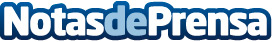 Trintech amplía su programa de socios con el lanzamiento de la acreditación de socios de AdraSocios para avanzar en el conocimiento de los productos con nuevos cursos de aprendizaje CPE certificados por la NASBADatos de contacto:Kelli ShoevlinDirectora de Marketing y Comunicación Corporativa GlobalNota de prensa publicada en: https://www.notasdeprensa.es/trintech-amplia-su-programa-de-socios-con-el Categorias: Internacional Finanzas Emprendedores E-Commerce Cursos http://www.notasdeprensa.es